                                   22.02.2022                         пгт. Рыбная Слобода               №_   06  рг__Об утверждении графика выездного личного приема граждан В соответствии с Федеральным законом от 2 мая 2006 года №59-ФЗ «О порядке рассмотрения обращений граждан Российской Федерации», Законом Республики Татарстан от 12 мая 2003 года № 16-ЗРТ «Об обращениях граждан в Республике Татарстан»:1. Утвердить график выездного личного приема граждан должностными лицами Совета и Исполнительного комитета Рыбно-Слободского муниципального района Республики Татарстан на  2022-2023 годы согласно приложению.2. Рекомендовать главам сельских поселений Рыбно-Слободского муниципального района Республики Татарстан обеспечить организацию и проведение выездного личного приема граждан должностными лицами Совета и Исполнительного комитета Рыбно-Слободского муниципального района Республики Татарстан.3.Настоящее распоряжение разместить на официальном сайте Рыбно-Слободского муниципального района Республики Татарстан в информационно-телекоммуникационной сети Интернет по веб-адресу: http://ribnaya-sloboda.tatarstan.ru и на информационных стендах органов местного самоуправления Рыбно-Слободского муниципального района Республики Татарстан.4. Контроль за исполнением настоящего распоряжения возложить на руководителя Аппарата Совета Рыбно-Слободского муниципального района Республики Татарстан Замалиева Р.Р.Глава                                                                                             И.Р. ТазутдиновУтвержденраспоряжением Главы Рыбно-Слободского муниципального района Республики Татарстанот 22.02.2022 №06ргГрафик выездного личного приема граждан должностными лицами Совета и Исполнительного комитета Рыбно-Слободского муниципального района Республики Татарстан на  2022-2023 годыГЛАВА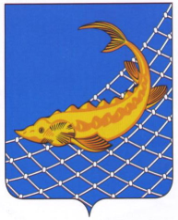 РЫБНО-СЛОБОДСКОГОМУНИЦИПАЛЬНОГО РАЙОНАРЕСПУБЛИКИ ТАТАРСТАНТАТАРСТАН РЕСПУБЛИКАСЫ.БАЛЫК БИСТӘСЕМУНИЦИПАЛЬ  РАЙОНЫБАШЛЫГЫРАСПОРЯЖЕНИЕБОЕРЫК№п/пНаименование СПДата и времяНаименование органа, представитель которого проводит выездной прием1Большемашлякское СП01.03.2022, 1400-1600 часСовет Рыбно-Слободского муниципального района Республики Татарстан (далее – Совет)2Кутлу-Букашское СП15.03.2022, 1400-1600 часИсполнительный комитет Рыбно-Слободского муниципального района Республики Татарстан (далее – Исполнительный комитет)3Балыклы-Чукаевское СП29.03.2022, 1400-1600 часСовет4Большесалтанское СП12.04.2022, 1400-1600 часИсполнительный комитет5Троицко-Урайское СП26.04.2022, 1400-1600 часСовет6Урахчинское СП17.05.2022, 1400-1600 часИсполнительный комитет7Анатышское СП31.05.2022, 1400-1600 часСовет8Полянское СП 14.06.2022, 1400-1600 часИсполнительный комитет9Большекульгинское СП28.06.2022, 1400-1600 часСовет10Большеошнякское СП12.07.2022, 1400-1600 часИсполнительный комитет11Кугарчинское СП 26.07.2022, 1400-1600 часСовет12Козяково-Челнинское СП09.08.2022, 1400-1600 часИсполнительный комитет13Корноуховское СП23.08.2022, 1400-1600 часСовет14Кукеевское СП06.09.2022, 1400-1600 часИсполнительный комитет15Масловское СП20.09.2022, 1400-1600 часСовет16Новоарышское СП04.10.2022, 1400-1600 часИсполнительный комитет17Большеелгинское СП18.10.2022, 1400-1600 часСовет18Русско-Ошнякское СП01.11.2022, 1400-1600 часИсполнительный комитет19Шеморбашское СП15.11.2022, 1400-1600 часСовет20Биектауское СП29.11.2022, 1400-1600 часИсполнительный комитет21Нижнетимерлекское СП13.12.2022, 1400-1600 часСовет22Шетнево-Тулушское СП27.12.2022, 1400-1600 часИсполнительный комитет23Юлсубинское СП11.01.2023, 1400-1600 часСовет24Шумковское СП25.01.2023, 1400-1600 часИсполнительный комитет25Шумбутское СП08.02.2023, 1400-1600 часСовет26Бетьковское СП22.02.2023, 1400-1600 часИсполнительный комитет